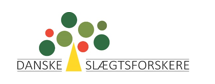 Liste over links  Autoriserede stednavne: Danmarks Stednavne: https://gefin.ku.dk/q.php?p=danmarksstednavne#soeg= Sogn-Herred-Amt: SDFI kortviser: Salldata.dk: http://salldata.dk/ Salldata.dk – kirkesogne: http://www.salldata.dk/sogne/ Salldata.dk – gader: http://www.salldata.dk/gader/ Salldata.dk – sogn til gods: http://www.salldata.dk/skifter/ Salldata.dk – stednavne: http://www.salldata.dk/sted/ Sogn.dk: https://sogn.dk/ Wikipedia.org: https://da.wikipedia.org/wiki/Forside Krabsen.dk: http://www.krabsen.dk/stednavnebase/ Digdag.dk: https://digdag.dk/ Danishfamilysearch.dk:  Familysearch.org: https://www.familysearch.org/en/wiki/Main_Page Google:  Krak:  Danmark set fra luften:  Slægtsforskernes bibliotek:  Geonames:  